附件1山东省首版次高端软件认定申报书软件名称（含版本号）：                   申  报  单  位：                         (公章)联系人及电话：                         申  报  日  期：       年      月      日山东省工业和信息化厅202  年填 报 说 明1．统一用 A4 纸；2．按格式要求填写编写，内容双面印刷；3、未尽事宜，可另附文字材料说明；4、提交申请书时，应按要求附相关证明材料，盖章后合并简装。一、申报单位基本情况二、申报首版次软件产品的基本情况三、申报首版次软件产品的市场分析四、软件实施典型案例介绍附件2：山东省首版次高端软件汇总表推荐单位（盖章）：                                 关于申报材料的有关说明1.关于检验检测机构。通过中国国家认证认可监督管理委员会认定（CMA）或者中国合格评定国家认可委员会认可（CNAS）的检验检测机构。2.关于企业资质证明材料。通过CMM/CMMI3以上（能力成熟度模型集成）、ITSS（信息技术服务标准）、DCMM（数据管理能力成熟度模型）、ISO27001（信息安全管理体系标准）、ISO20000（信息技术服务管理体系标准）等资质证明材料复印件。企业拥有设区市级及以上认定的软件工程技术中心、重点实验室、企业技术中心的相关证明文件复印件。3.申报软件证明材料：通知中“取得或已申请（已公开）申报软件相关的发明专利一项以上”。此处所指专利，需与申报软件相关专利，已取得的专利，需附专利证明复印件，已申请发明专利，尚未取得相关专利证书的，但申请状态为“已公开”的发明专利，视为符合条件，并提供相应证明材料。“通过第三方科技成果鉴定，且达到国内先进及以上水平”。其中，第三方科技成果鉴定，参照《科技部关于对部分规章和文件予以废止的决定》中“科技成果鉴定改变管理方式，不再作为行政审批，由行业组织或中介机构实行自律管理”，由委托专业评价机构进行科技成果鉴定，并提供相应鉴定结果。“获得设区市以上奖项的或被设区市以上列为重点项目、优选项目的”。需提供相关通知、通报等证明文件复印件。4.“申报软件研发费用支出不低于100万元”。申报企业提供研发投入费用说明材料，并承诺材料真实性。5.“申报软件累计销售额或服务额达到100万以上”。需提供申报软件产品的销售或服务合同、发票等证明材料复印件。6.其他情况证明材料： “获得省部级以上奖项的或被省部级以上列为重点项目、优选项目的”。需提供相关通知、通报等证明文件复印件。“通过第三方科技成果鉴定，达到国内、国际领先水平”。其中，第三方科技成果鉴定，参照《科技部关于对部分规章和文件予以废止的决定》中“科技成果鉴定改变管理方式，不再作为行政审批，由行业组织或中介机构实行自律管理”，由委托专业评价机构进行科技成果鉴定，并提供相应鉴定结果。“市场前景良好且累计销售额或服务额500万以上的”。需提供销售或服务合同、发票等证明材料复印件。“打破垄断、替代进口或填补新兴产业链条断点和薄弱环节、填补国内或省内空白的”。该项证明材料，根据科技成果鉴定结果材料确定。“基于鲲鹏、龙芯、飞腾、兆芯等国产软硬件生态体系且通过相应兼容性测试的”。该项证明材料需提供产品通过兼容性测试的相关证明材料。7.第五批山东省首版次高端软件申报业务咨询群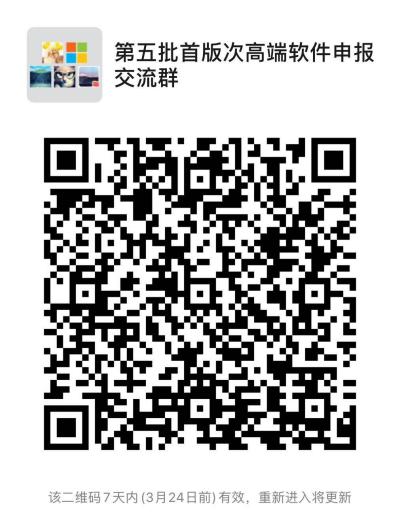 声  明声  明作为申报单位法人代表，我郑重声明： 一、本单位所提供的申报材料数据和资料真实可靠。二、本单位对申报的知识产权拥有所有权，不存在知识产权权属纠纷。三、本单位近三年无违法经营行为和重大事故。四、如因虚假陈述、知识产权的权属问题或与其它第三方的约定导致的法律纠纷，本单位愿承担全部法律责任。作为申报单位法人代表，我郑重声明： 一、本单位所提供的申报材料数据和资料真实可靠。二、本单位对申报的知识产权拥有所有权，不存在知识产权权属纠纷。三、本单位近三年无违法经营行为和重大事故。四、如因虚假陈述、知识产权的权属问题或与其它第三方的约定导致的法律纠纷，本单位愿承担全部法律责任。单位法人（签字）：日  期：单位名称通讯地址E-mail注册时间企业负责人联系人联系电话企业性质（ “√”选）□国有  □中外合资  □外资独资  □民营  其他□国有  □中外合资  □外资独资  □民营  其他□国有  □中外合资  □外资独资  □民营  其他企业资质情况（通过CMM/CMMI、ITSS、DCMM、ISO等系列标准情况）（通过CMM/CMMI、ITSS、DCMM、ISO等系列标准情况）（通过CMM/CMMI、ITSS、DCMM、ISO等系列标准情况）企业资质情况（设区市以上认定的软件工程技术中心、重点实验室、企业技术中心等资质）（设区市以上认定的软件工程技术中心、重点实验室、企业技术中心等资质）（设区市以上认定的软件工程技术中心、重点实验室、企业技术中心等资质）上年度经营状况（单位：万元/万美元）主营业务收入软件业务收入软件出口（外包）额上年度经营状况（单位：万元/万美元）上年度经营状况（单位：万元/万美元）企业利润企业应缴税金企业实缴税金上年度经营状况（单位：万元/万美元）上年度经营状况（单位：万元/万美元）企业研发投入企业研发投入企业研发投入上年度经营状况（单位：万元/万美元）职工人数企业研发人员数高级职称技术人员数及情况是否已按照《软件和信息技术服务统计调查制度》要求，列入统计范围企业人才层次情况学历层次数量占比企业人才层次情况博士研究生企业人才层次情况硕士研究生企业人才层次情况大学本科企业人才层次情况大学专科企业人才层次情况其他企业主营业务领域及收入、排名主营业务领域业务收入（万元）领域内排名企业主营业务领域及收入、排名（关键基础软件-数据库）XX（国内前三）企业主营业务领域及收入、排名（行业应用软件-电力行业）XX（省内前三）企业主营业务领域及收入、排名企业主营业务领域及收入、排名企业主营业务领域及收入、排名企业主营业务领域及收入、排名企业主营业务领域及收入、排名企业主营业务领域及收入、排名企业主营业务领域及收入、排名企业主营业务领域及收入、排名企业主营业务领域及收入、排名企业主营业务领域及收入、排名企业主营业务领域及收入、排名产品名称版本号版本号版本号版本号主要完成单位主要协作单位开发方式（“√”选）□自主开发　　　　　　　　□产学研联合开发□引进技术消化吸收　　　　□集成创新□其它□自主开发　　　　　　　　□产学研联合开发□引进技术消化吸收　　　　□集成创新□其它□自主开发　　　　　　　　□产学研联合开发□引进技术消化吸收　　　　□集成创新□其它□自主开发　　　　　　　　□产学研联合开发□引进技术消化吸收　　　　□集成创新□其它□自主开发　　　　　　　　□产学研联合开发□引进技术消化吸收　　　　□集成创新□其它□自主开发　　　　　　　　□产学研联合开发□引进技术消化吸收　　　　□集成创新□其它□自主开发　　　　　　　　□产学研联合开发□引进技术消化吸收　　　　□集成创新□其它□自主开发　　　　　　　　□产学研联合开发□引进技术消化吸收　　　　□集成创新□其它□自主开发　　　　　　　　□产学研联合开发□引进技术消化吸收　　　　□集成创新□其它□自主开发　　　　　　　　□产学研联合开发□引进技术消化吸收　　　　□集成创新□其它□自主开发　　　　　　　　□产学研联合开发□引进技术消化吸收　　　　□集成创新□其它技术权益（“√”选）□本单位独立开发，拥有技术全部所有权□本单位与外单位合作开发，联合拥有技术所有权□本单位与外单位合作开发，本单位拥有技术全部所有权□由外单位技术转让，本单位拥有技术全部所有权□其它□本单位独立开发，拥有技术全部所有权□本单位与外单位合作开发，联合拥有技术所有权□本单位与外单位合作开发，本单位拥有技术全部所有权□由外单位技术转让，本单位拥有技术全部所有权□其它□本单位独立开发，拥有技术全部所有权□本单位与外单位合作开发，联合拥有技术所有权□本单位与外单位合作开发，本单位拥有技术全部所有权□由外单位技术转让，本单位拥有技术全部所有权□其它□本单位独立开发，拥有技术全部所有权□本单位与外单位合作开发，联合拥有技术所有权□本单位与外单位合作开发，本单位拥有技术全部所有权□由外单位技术转让，本单位拥有技术全部所有权□其它□本单位独立开发，拥有技术全部所有权□本单位与外单位合作开发，联合拥有技术所有权□本单位与外单位合作开发，本单位拥有技术全部所有权□由外单位技术转让，本单位拥有技术全部所有权□其它□本单位独立开发，拥有技术全部所有权□本单位与外单位合作开发，联合拥有技术所有权□本单位与外单位合作开发，本单位拥有技术全部所有权□由外单位技术转让，本单位拥有技术全部所有权□其它□本单位独立开发，拥有技术全部所有权□本单位与外单位合作开发，联合拥有技术所有权□本单位与外单位合作开发，本单位拥有技术全部所有权□由外单位技术转让，本单位拥有技术全部所有权□其它□本单位独立开发，拥有技术全部所有权□本单位与外单位合作开发，联合拥有技术所有权□本单位与外单位合作开发，本单位拥有技术全部所有权□由外单位技术转让，本单位拥有技术全部所有权□其它□本单位独立开发，拥有技术全部所有权□本单位与外单位合作开发，联合拥有技术所有权□本单位与外单位合作开发，本单位拥有技术全部所有权□由外单位技术转让，本单位拥有技术全部所有权□其它□本单位独立开发，拥有技术全部所有权□本单位与外单位合作开发，联合拥有技术所有权□本单位与外单位合作开发，本单位拥有技术全部所有权□由外单位技术转让，本单位拥有技术全部所有权□其它□本单位独立开发，拥有技术全部所有权□本单位与外单位合作开发，联合拥有技术所有权□本单位与外单位合作开发，本单位拥有技术全部所有权□由外单位技术转让，本单位拥有技术全部所有权□其它软件产品登记证书号著作权登记号著作权登记号著作权登记号著作权登记号著作权登记号产品类型（“√”选，可多选）□关键基础软件□高端工业软件（APP）□新兴平台软件□行业应用软件□嵌入式软件□操作系统 □数据库 □中间件 □办公软件□工业管理软件 □行业信息服务软件 □行业解决方案及工业APP□大数据 □云计算软件和服务 □移动互联网 □工业互联网□嵌入式应用软件 □嵌入式操作系统□面向行业应用的高端软件：      行业  □其它：         □操作系统 □数据库 □中间件 □办公软件□工业管理软件 □行业信息服务软件 □行业解决方案及工业APP□大数据 □云计算软件和服务 □移动互联网 □工业互联网□嵌入式应用软件 □嵌入式操作系统□面向行业应用的高端软件：      行业  □其它：         □操作系统 □数据库 □中间件 □办公软件□工业管理软件 □行业信息服务软件 □行业解决方案及工业APP□大数据 □云计算软件和服务 □移动互联网 □工业互联网□嵌入式应用软件 □嵌入式操作系统□面向行业应用的高端软件：      行业  □其它：         □操作系统 □数据库 □中间件 □办公软件□工业管理软件 □行业信息服务软件 □行业解决方案及工业APP□大数据 □云计算软件和服务 □移动互联网 □工业互联网□嵌入式应用软件 □嵌入式操作系统□面向行业应用的高端软件：      行业  □其它：         □操作系统 □数据库 □中间件 □办公软件□工业管理软件 □行业信息服务软件 □行业解决方案及工业APP□大数据 □云计算软件和服务 □移动互联网 □工业互联网□嵌入式应用软件 □嵌入式操作系统□面向行业应用的高端软件：      行业  □其它：         □操作系统 □数据库 □中间件 □办公软件□工业管理软件 □行业信息服务软件 □行业解决方案及工业APP□大数据 □云计算软件和服务 □移动互联网 □工业互联网□嵌入式应用软件 □嵌入式操作系统□面向行业应用的高端软件：      行业  □其它：         □操作系统 □数据库 □中间件 □办公软件□工业管理软件 □行业信息服务软件 □行业解决方案及工业APP□大数据 □云计算软件和服务 □移动互联网 □工业互联网□嵌入式应用软件 □嵌入式操作系统□面向行业应用的高端软件：      行业  □其它：         □操作系统 □数据库 □中间件 □办公软件□工业管理软件 □行业信息服务软件 □行业解决方案及工业APP□大数据 □云计算软件和服务 □移动互联网 □工业互联网□嵌入式应用软件 □嵌入式操作系统□面向行业应用的高端软件：      行业  □其它：         □操作系统 □数据库 □中间件 □办公软件□工业管理软件 □行业信息服务软件 □行业解决方案及工业APP□大数据 □云计算软件和服务 □移动互联网 □工业互联网□嵌入式应用软件 □嵌入式操作系统□面向行业应用的高端软件：      行业  □其它：         □操作系统 □数据库 □中间件 □办公软件□工业管理软件 □行业信息服务软件 □行业解决方案及工业APP□大数据 □云计算软件和服务 □移动互联网 □工业互联网□嵌入式应用软件 □嵌入式操作系统□面向行业应用的高端软件：      行业  □其它：         产品先进性、创新性等情况（产品相关发明专利及获奖情况，是否列入设区市以上重点项目或优选项目情况等）（产品相关发明专利及获奖情况，是否列入设区市以上重点项目或优选项目情况等）（产品相关发明专利及获奖情况，是否列入设区市以上重点项目或优选项目情况等）（产品相关发明专利及获奖情况，是否列入设区市以上重点项目或优选项目情况等）（产品相关发明专利及获奖情况，是否列入设区市以上重点项目或优选项目情况等）（产品相关发明专利及获奖情况，是否列入设区市以上重点项目或优选项目情况等）（产品相关发明专利及获奖情况，是否列入设区市以上重点项目或优选项目情况等）（产品相关发明专利及获奖情况，是否列入设区市以上重点项目或优选项目情况等）（产品相关发明专利及获奖情况，是否列入设区市以上重点项目或优选项目情况等）（产品相关发明专利及获奖情况，是否列入设区市以上重点项目或优选项目情况等）（产品相关发明专利及获奖情况，是否列入设区市以上重点项目或优选项目情况等）测试机构检测日期检测日期检测日期检测日期测试结果科技成果鉴定机构鉴定时间鉴定时间鉴定时间鉴定时间科技成果鉴定情况□国际领先 □国际先进 □国内领先 □国内先进□打破垄断或替代进口  □填补国内或省内空白□填补新兴产业链条断点和薄弱环节□国际领先 □国际先进 □国内领先 □国内先进□打破垄断或替代进口  □填补国内或省内空白□填补新兴产业链条断点和薄弱环节□国际领先 □国际先进 □国内领先 □国内先进□打破垄断或替代进口  □填补国内或省内空白□填补新兴产业链条断点和薄弱环节□国际领先 □国际先进 □国内领先 □国内先进□打破垄断或替代进口  □填补国内或省内空白□填补新兴产业链条断点和薄弱环节□国际领先 □国际先进 □国内领先 □国内先进□打破垄断或替代进口  □填补国内或省内空白□填补新兴产业链条断点和薄弱环节□国际领先 □国际先进 □国内领先 □国内先进□打破垄断或替代进口  □填补国内或省内空白□填补新兴产业链条断点和薄弱环节□国际领先 □国际先进 □国内领先 □国内先进□打破垄断或替代进口  □填补国内或省内空白□填补新兴产业链条断点和薄弱环节□国际领先 □国际先进 □国内领先 □国内先进□打破垄断或替代进口  □填补国内或省内空白□填补新兴产业链条断点和薄弱环节□国际领先 □国际先进 □国内领先 □国内先进□打破垄断或替代进口  □填补国内或省内空白□填补新兴产业链条断点和薄弱环节□国际领先 □国际先进 □国内领先 □国内先进□打破垄断或替代进口  □填补国内或省内空白□填补新兴产业链条断点和薄弱环节□国际领先 □国际先进 □国内领先 □国内先进□打破垄断或替代进口  □填补国内或省内空白□填补新兴产业链条断点和薄弱环节产品简介和功能技术指标（500字以内）（产品原理、架构、功能、性能等方面与国内外同类产品的比较情况，主要功能及创新点等）产品简介和功能技术指标（500字以内）（产品原理、架构、功能、性能等方面与国内外同类产品的比较情况，主要功能及创新点等）产品简介和功能技术指标（500字以内）（产品原理、架构、功能、性能等方面与国内外同类产品的比较情况，主要功能及创新点等）产品简介和功能技术指标（500字以内）（产品原理、架构、功能、性能等方面与国内外同类产品的比较情况，主要功能及创新点等）产品简介和功能技术指标（500字以内）（产品原理、架构、功能、性能等方面与国内外同类产品的比较情况，主要功能及创新点等）产品简介和功能技术指标（500字以内）（产品原理、架构、功能、性能等方面与国内外同类产品的比较情况，主要功能及创新点等）产品简介和功能技术指标（500字以内）（产品原理、架构、功能、性能等方面与国内外同类产品的比较情况，主要功能及创新点等）产品简介和功能技术指标（500字以内）（产品原理、架构、功能、性能等方面与国内外同类产品的比较情况，主要功能及创新点等）产品简介和功能技术指标（500字以内）（产品原理、架构、功能、性能等方面与国内外同类产品的比较情况，主要功能及创新点等）产品简介和功能技术指标（500字以内）（产品原理、架构、功能、性能等方面与国内外同类产品的比较情况，主要功能及创新点等）产品简介和功能技术指标（500字以内）（产品原理、架构、功能、性能等方面与国内外同类产品的比较情况，主要功能及创新点等）产品简介和功能技术指标（500字以内）（产品原理、架构、功能、性能等方面与国内外同类产品的比较情况，主要功能及创新点等）依托工程或目标市场软件开发起止日期年    月   日至      年   月   日年    月   日至      年   月   日年    月   日至      年   月   日年    月   日至      年   月   日年    月   日至      年   月   日年    月   日至      年   月   日年    月   日至      年   月   日年    月   日至      年   月   日年    月   日至      年   月   日年    月   日至      年   月   日年    月   日至      年   月   日研发费用（万元）软件规模软件规模软件规模软件规模软件规模□大 □中  □小□大 □中  □小□大 □中  □小□大 □中  □小销售额或服务额（万元）软件价值      万元/版次      万元/版次      万元/版次      万元/版次      万元/版次      万元/版次      万元/版次      万元/版次      万元/版次      万元/版次      万元/版次包括：1、市场前景（当前市场规模、市场增长率、国内外技术和产业发展趋势等）：2、市场地位（目前国际国内该领域主要的产品技术提供商，该产品目标客户）3、经济效益预测（市场需求数量或金额，以及申报单位预计实现产品市场占有率或每年的销售量（用户量）、销售收入）4、社会效益预期（对提升行业信息信息化水平、管理水平、安全可靠能力等方面，以及完善产业链配套、提高国产化率等方面的相关预期分析）申报首版次软件的产品是否已经销售□是      □否实施后典型案例介绍用户单位所属行业，实施前后成本、效率、安全性、管理水平改善和提升情况（定性与定量结合），是否具有可复制和推广模式。示范推广计划下一步在示范推广方面的计划与打算。序号申报单位产品名称（含版本号）是否满足基础条件是否满足一般条件是否满足其他条件